Beredskapsplan grønt nivå https://www.udir.no/kvalitet-og-kompetanse/sikkerhet-og-beredskap/informasjon-om-koronaviruset/skole-korona/I arbeid med denne planen har me heile tida hatt barns beste i fokus. Elevane har rett på eit trygt og godt skulemiljø der me legg til rette for god psykisk og fysisk helse. Elevane skal ha eit pedagogisk forsvarleg tilbod samt trygge rammer jmf smitteverntiltak. På grønt nivå har skulen vanleg organisering av skuleklassar og skulekvardag. Elevane vaskar eller spritar hendene når dei kjem om morgonen og før dei et.  Tilsette:Skal ta test ved symptom som førVed negativt svar, kan den tilsette gå på jobb igjenTilsette som er nærkontaktar:Beskytta (dose 1 for minst 3 vekes sidan) – må testa seg, men slepp karanteneFullvaksinert (dose 2 for minst ei veke sidan) treng ikkje testa seg og ikkje gå i karanteneUvaksinerte må testa seg og gå i karantene som førFøresette – levering og henting (barnehage og SFO):Eininga må sikre at avstand kan haldast som tidlegareSjå i eigen beredskapsplan knytt til trafikklysmodellen.Avstandskrav på jobb:Ikkje avstandskrav for tilsette som er beskytta ( 1.dose for 3 veker sidan).Uvaksinert må ta omsyn til avstand som tidlegare. Flytskjema for håndtering av syke barn på barneskole og SFO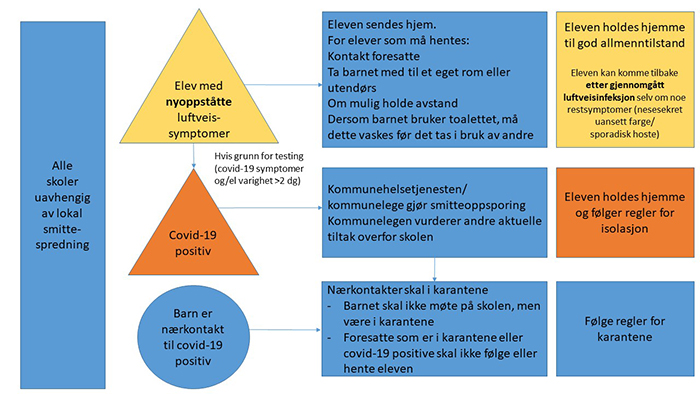 Grønt nivåTiltak: Grønt nivåIngen sjuke skal møta på skulenGrønt nivåGod hygiene og normalt reinhaldGrønt nivåUnngå fysisk kontakt mellom personar (handhelsing og klemming)Grønt nivåVanleg organisering av skuleklassar og skulekvardag. 